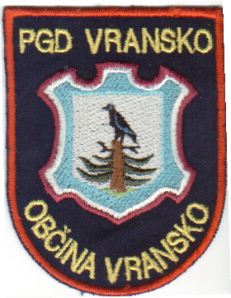 PGD VRANSKOVABI NA IV. TRADICIONALNO TEKMOVANJES STARIMI ROČNIMI IN MOTORNIMI BRIZGALNAMITEKMOVANJE BO POTEKALO V SOBOTO,DNE 26.7.2014 OB 17.00 URINA IGRIŠČU ZA ŠPORTNO DVORANO» VRANA« NA VRANSKEMVABLJENI!ZA DOBRO VOLJO IN PIJAČO JE POSKRBLJENO!Z GASILKIM POZDRAVOM: NA POMOČ! VABLJENE TEKMOVALNE EKIPE ZA TEKMOVANJE VETERANOV S STARIMI                                     ROČNIMI IN MOTORNIMI BRIZGAKNAMIPGD  ORGANIZATORJI:                            POTRDILI                      OBVEŠČENI O                                                                                               UDELEŽBO:                   SPREMEMBI:PGD  KAPLJA VAS                                   DA                                  DAPGD  RADMIRJE                                       DA   ? BRIZGALNA     DAPGD  GOTOVLJE                                       DA                                  DAPGD  PAŠKA VAS                                     DA                                  DAPGD  VRANSKO                           DA         GOSTITELJ  ORGANIZATORPGD  BRASLOVČE                                    DA                                  DAPGD  ŠOŠTANJ                                           DA                                  NE                                                                     /SAMO Z ROČNO BRIZGALNO  /   m+žOSTALE PGD TEKMOVALCI:PGD  LETUŠ                                                 NE                                  DAPGD  KAPLA- PONDOR                              ?                                     DAPGD  PARIŽLJE                                                                                   NEPGD  GOMILSKO                                                                                NE       PGD  PIJAVA GORICA                                DA                                 DAPGD  ŠMARJE SAP                                       DA                                 DAPGD  ŽALNA                                                 DA                                 DAPGD GORNJI GRAD                                     NE                                  DAPGD GRUŠOVLJE                                         DA                                  DAPGD POBREŽJE                                             DA                                  DAPGD LJUBNO                                                 DA                                  DAPGD HOSP                                                      NE      DRUGE OBVEZNOSTIPGD ŠMARTNO PRI LITIJI                          NE      BREZ BRIZGALNEPGD  TOPOLŠČICA                                       DA                                   DASODNIKISavina Naraks                                                   DaFranci Naraks                                                    DaNejc Potočnik                                                    DaAlbert Predovnik                                               Da